技术要求及数量表注：（1）报价申请人所报货物的规格参数及品牌必须与上述要求相符;    （2）第19项物资交货期为合同签订后8个月内，其余物资交货期均为合同签订后3个月内。附：图纸52.C型槽花垫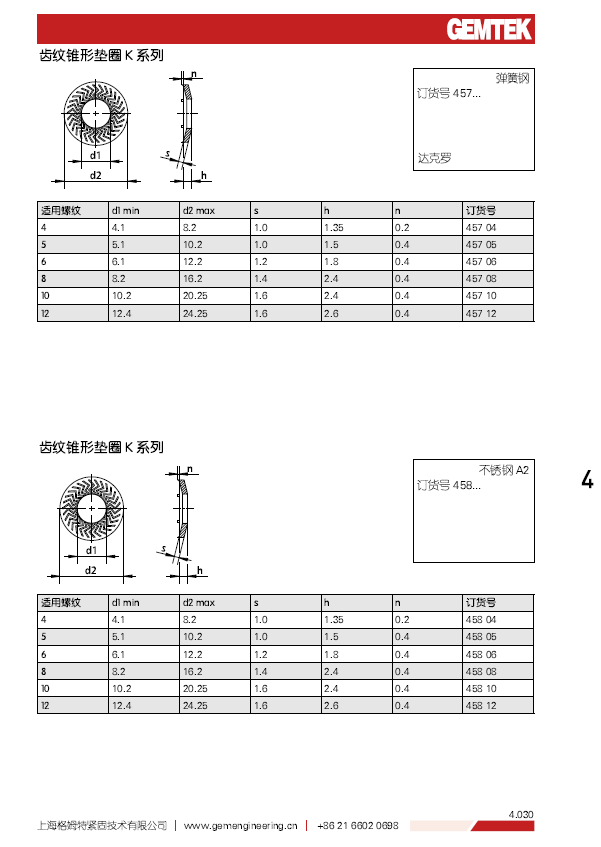 97.PWM螺母1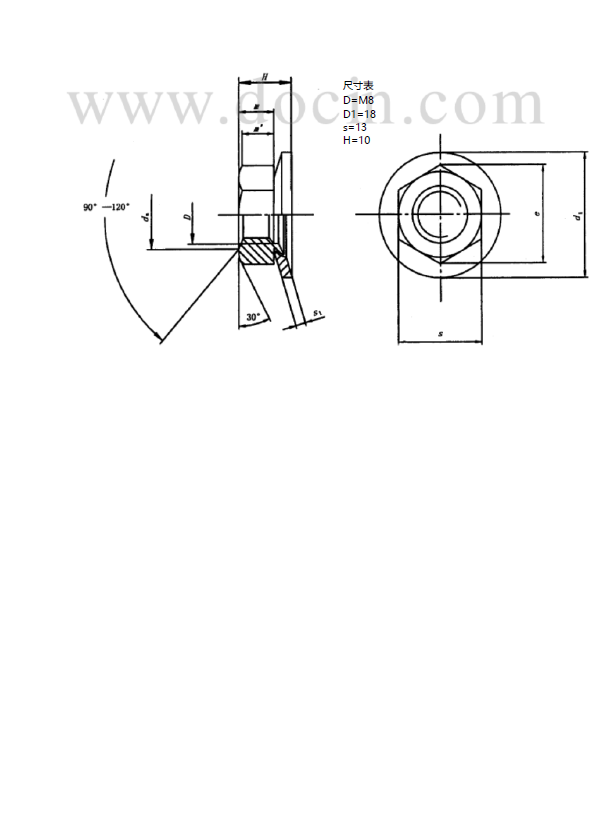 86.Q51底座磨面弹垫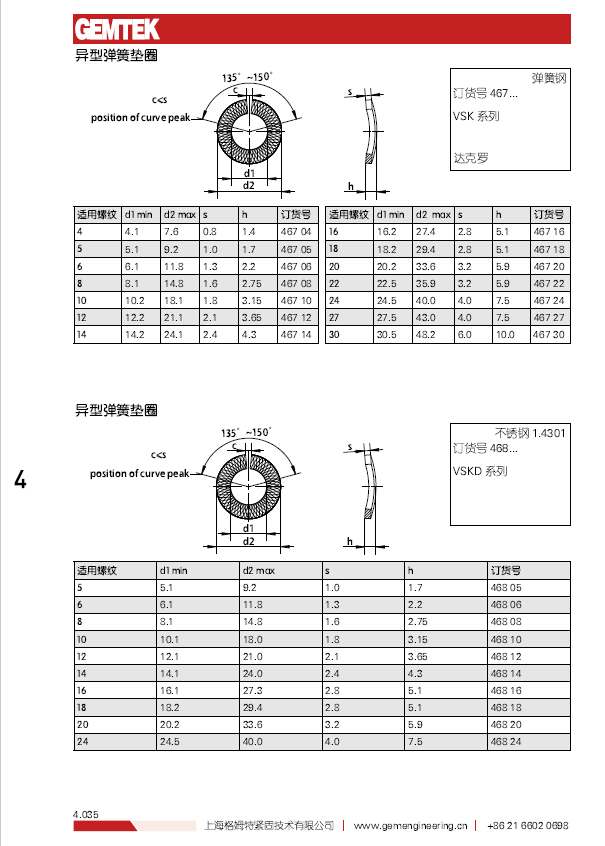 89.Q51接线磨面弹垫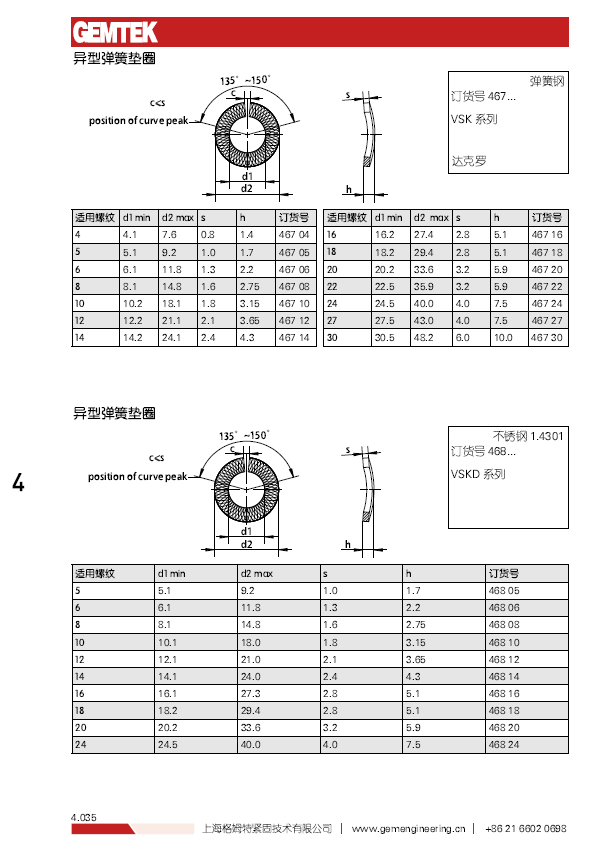 102.充电机模块（辅逆）弹垫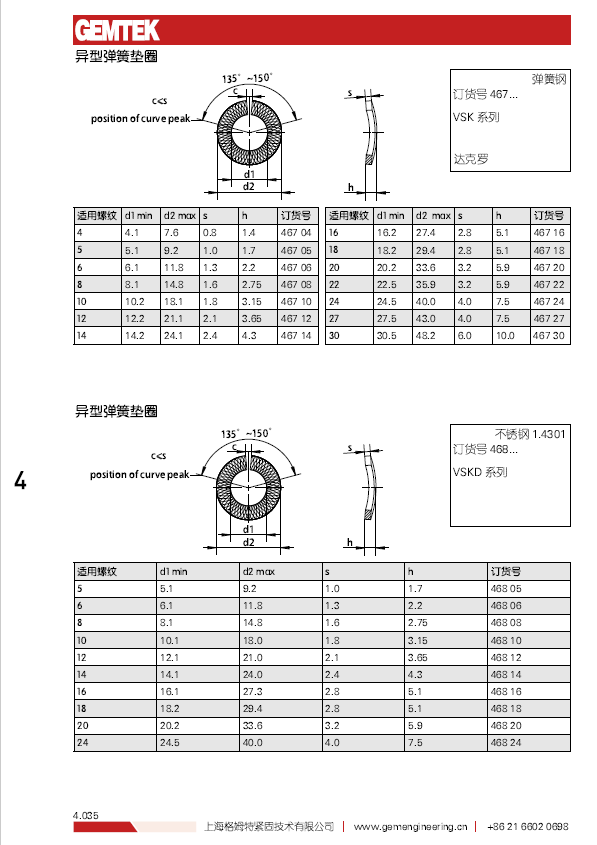 93.辅逆风机M41盖板弹垫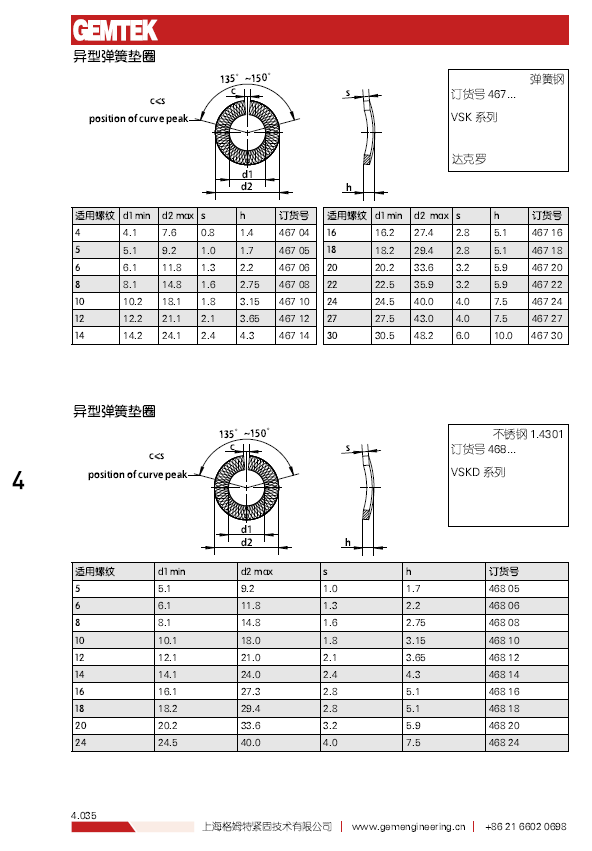 107.辅逆盖板紧固弹垫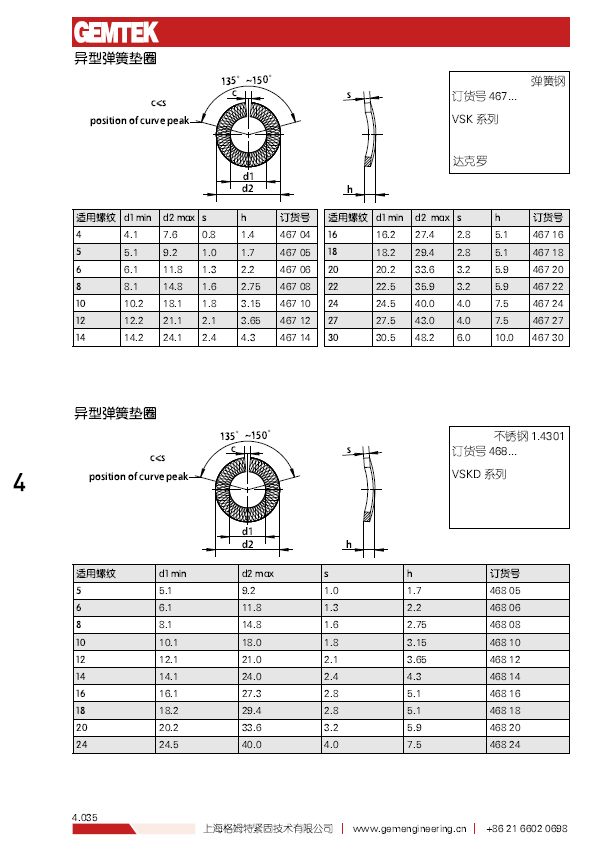 105.辅逆盖板紧固螺母1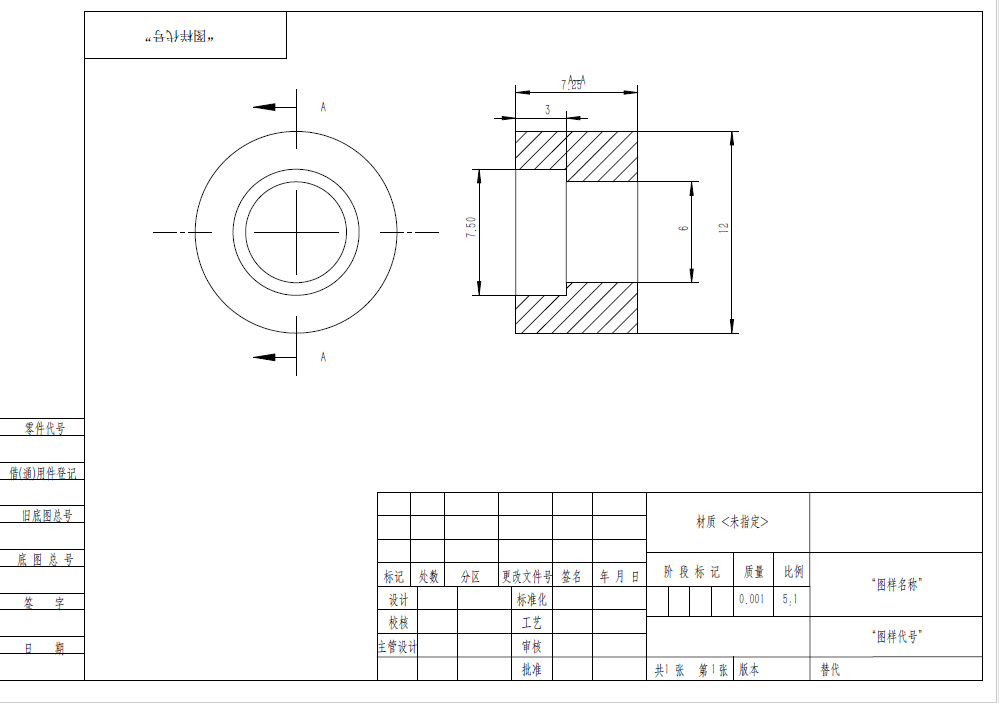 104.辅逆盖板紧固螺栓1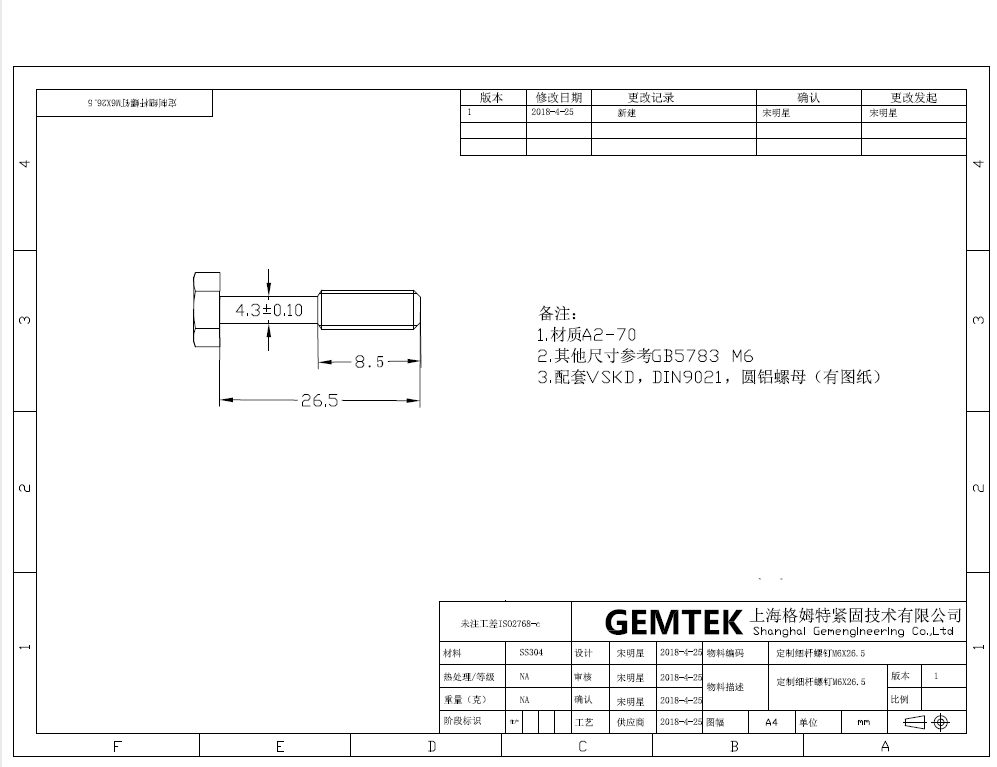 96.辅逆滑轨外紧固弹垫1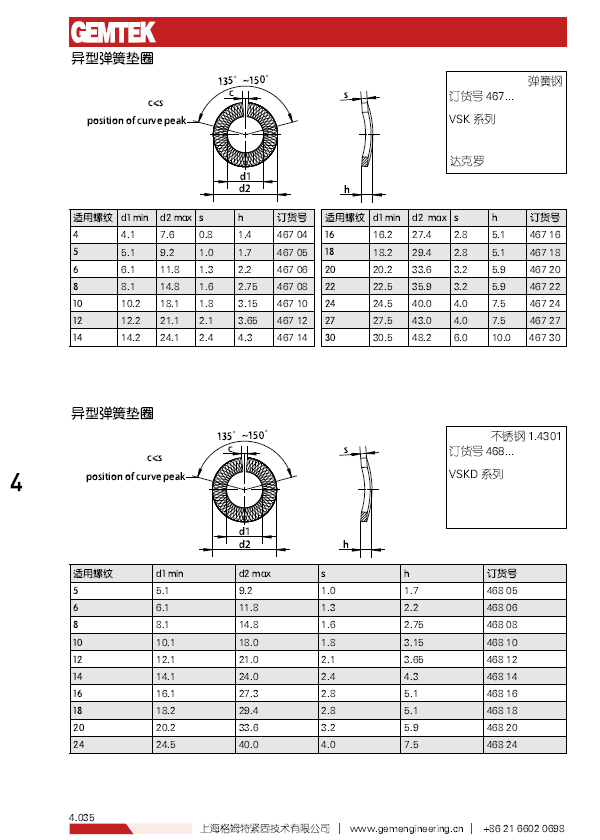 99.辅逆模块滑道上端弹垫1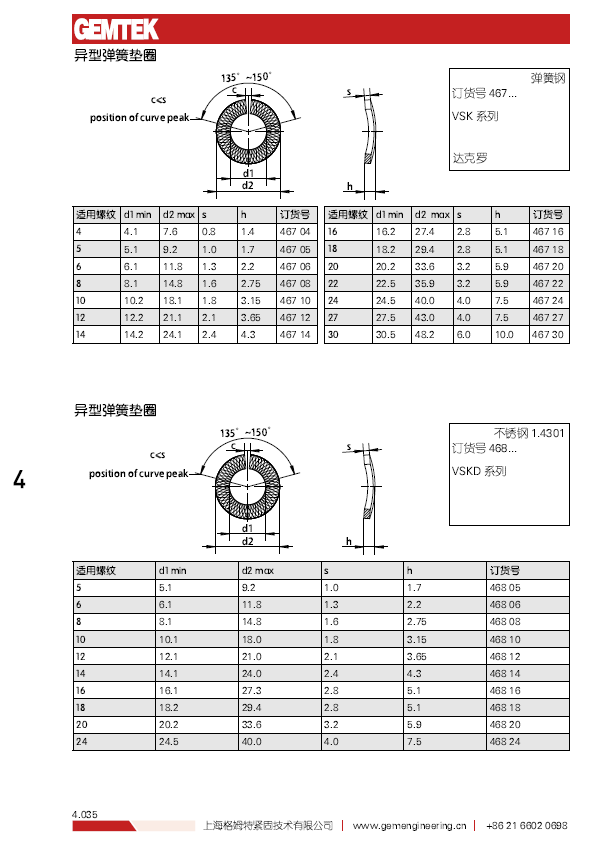 83.辅逆通风栅弹垫1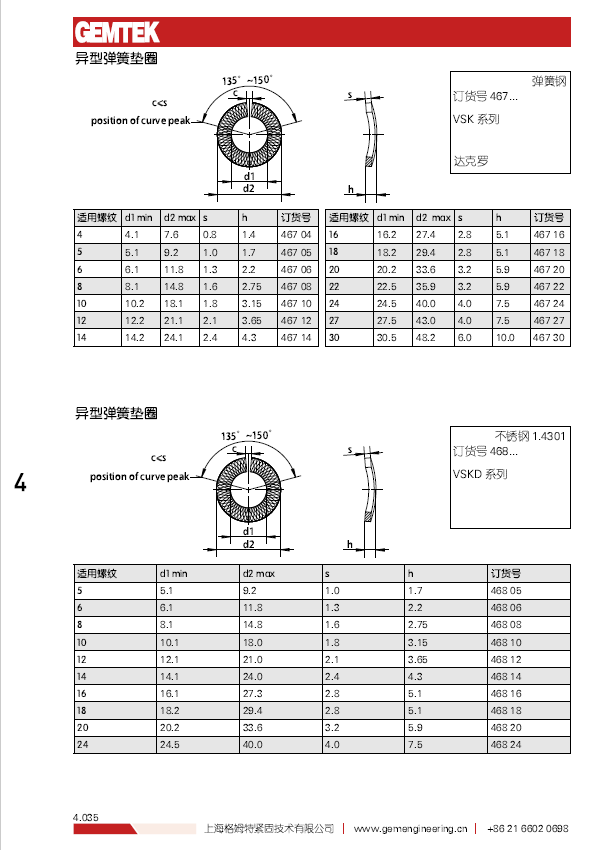 73.高度阀球头连接螺栓1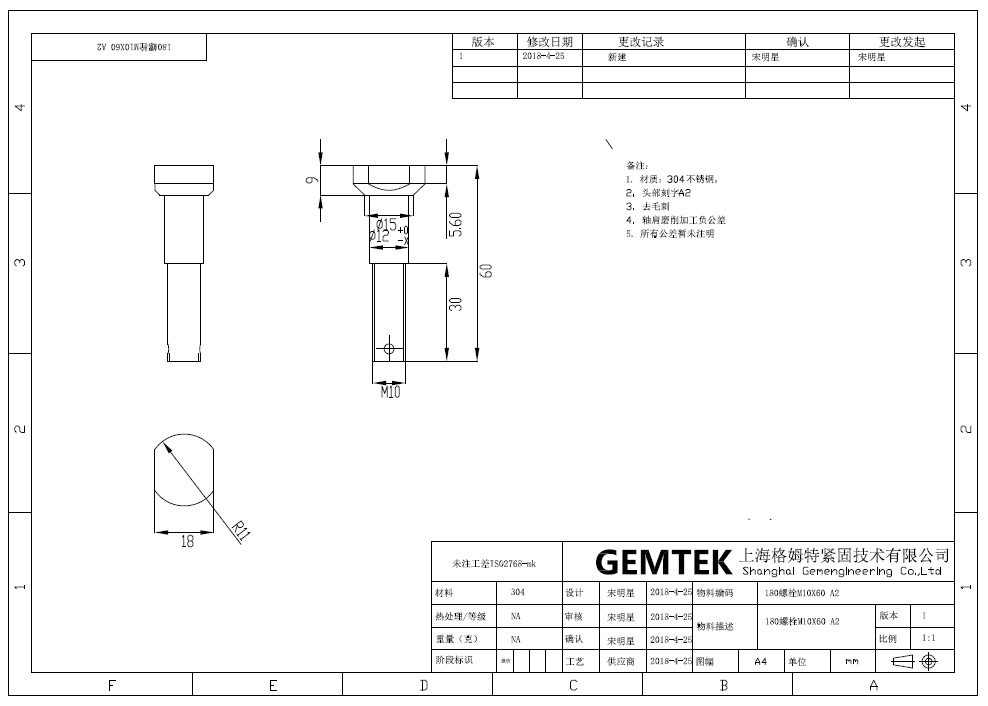 77.高度阀球头连接锥垫1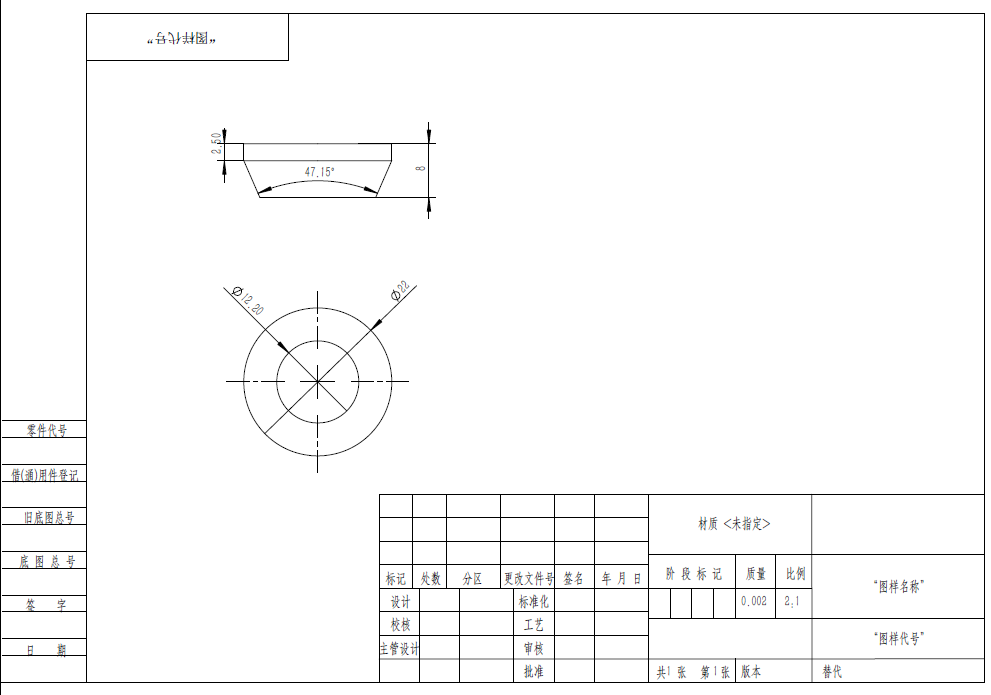 60.接地外罩双面齿垫片1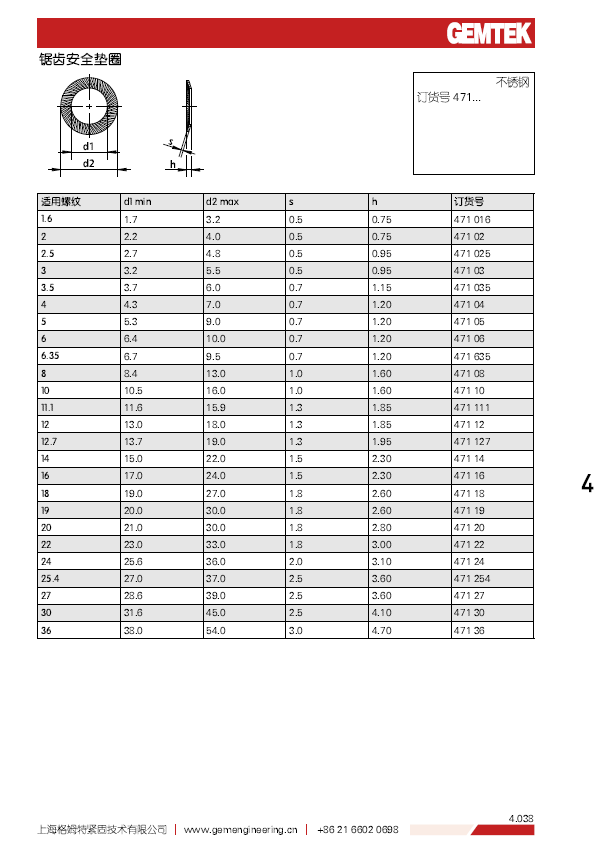 32.解钩箱固定螺气动阀锁紧垫片1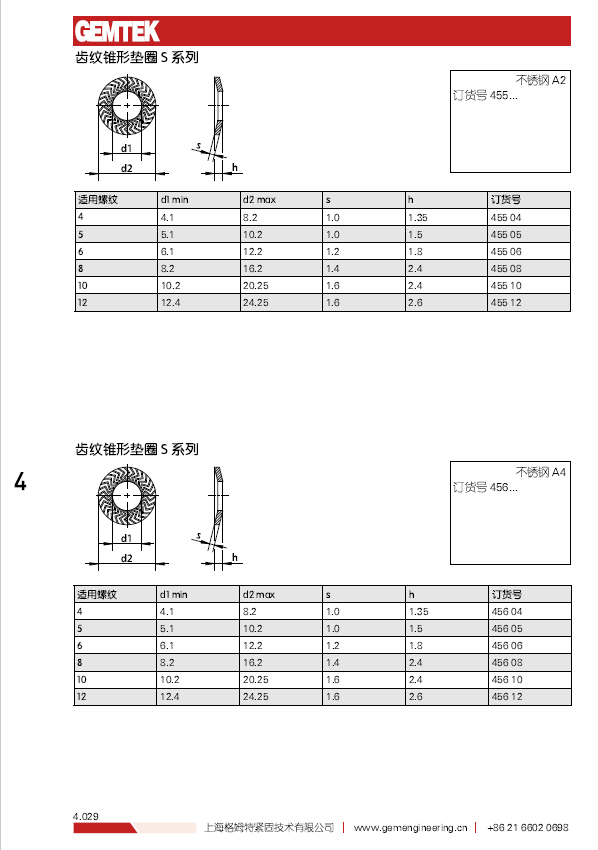 67.抗侧滚专用开槽螺母1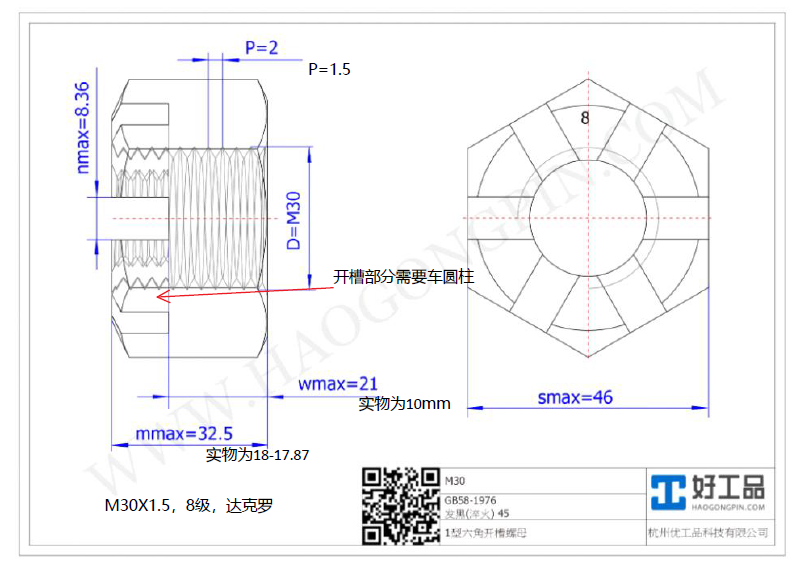 26.空簧上口安装高压安全垫1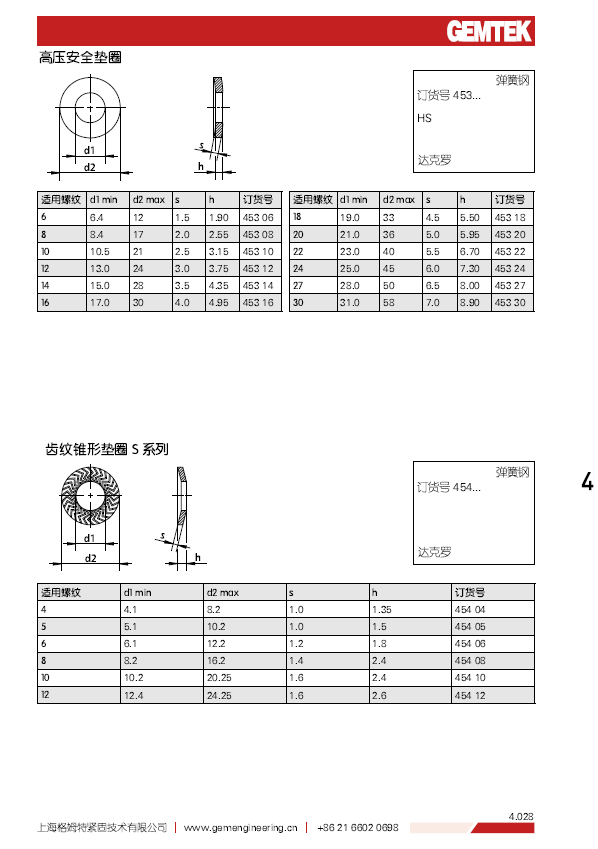 37.跨接电缆接线盒固定垫片1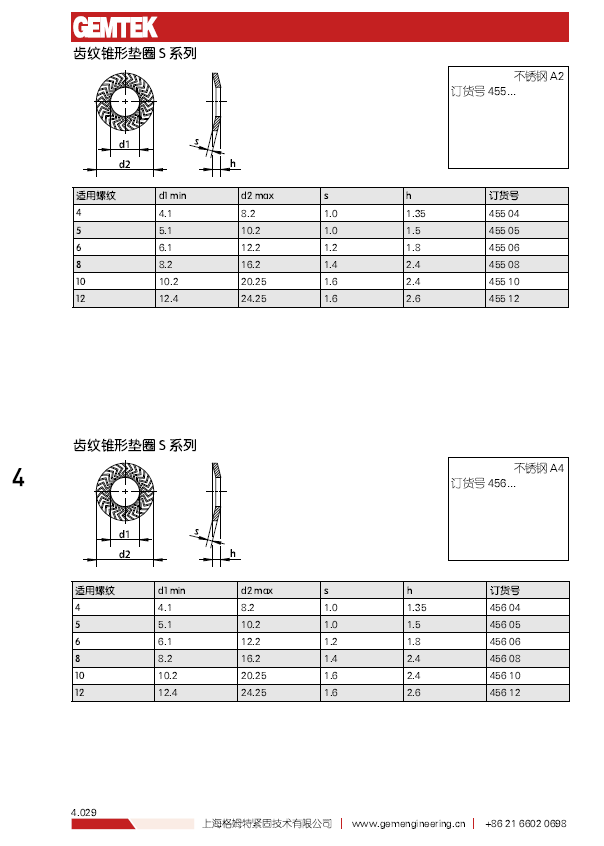 46.气管固定螺栓差压花垫1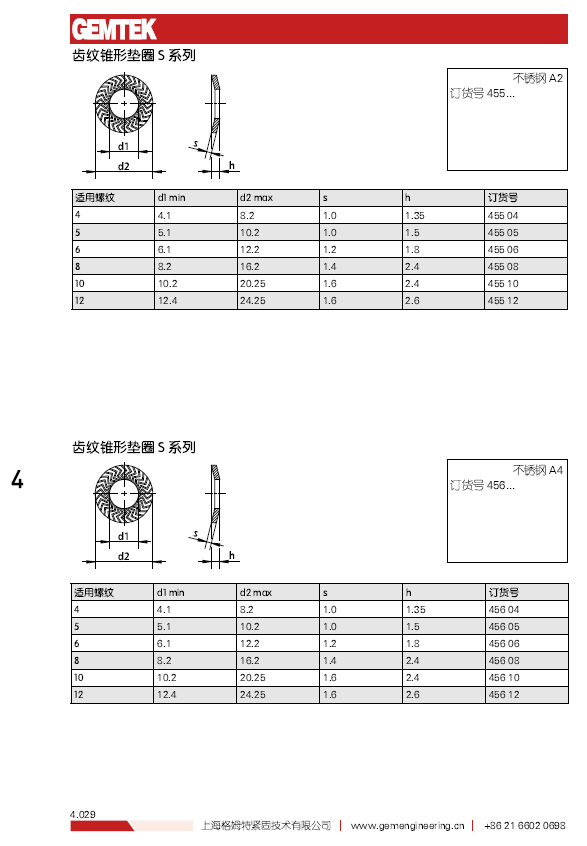 147.升弓柜2位3通阀安装磨面锥垫1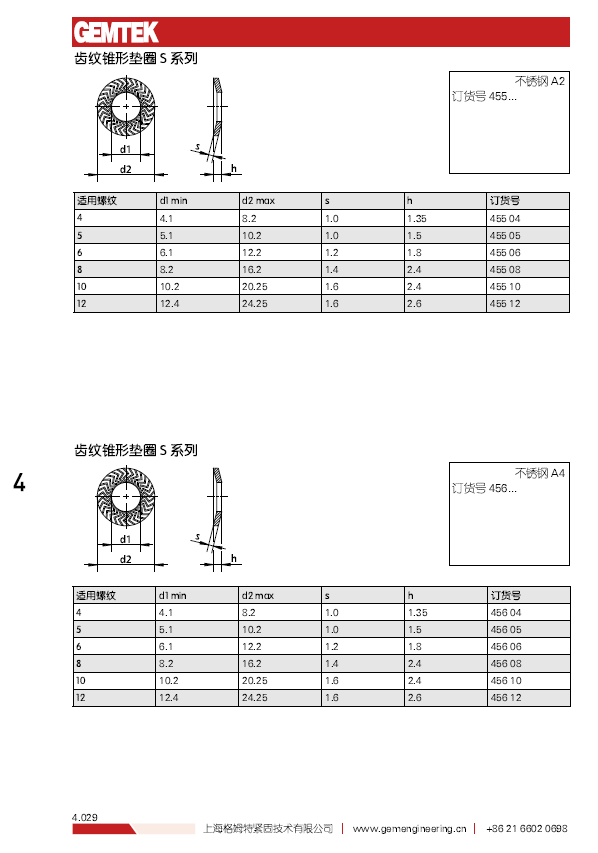 145.停放缓解卡扣垫片1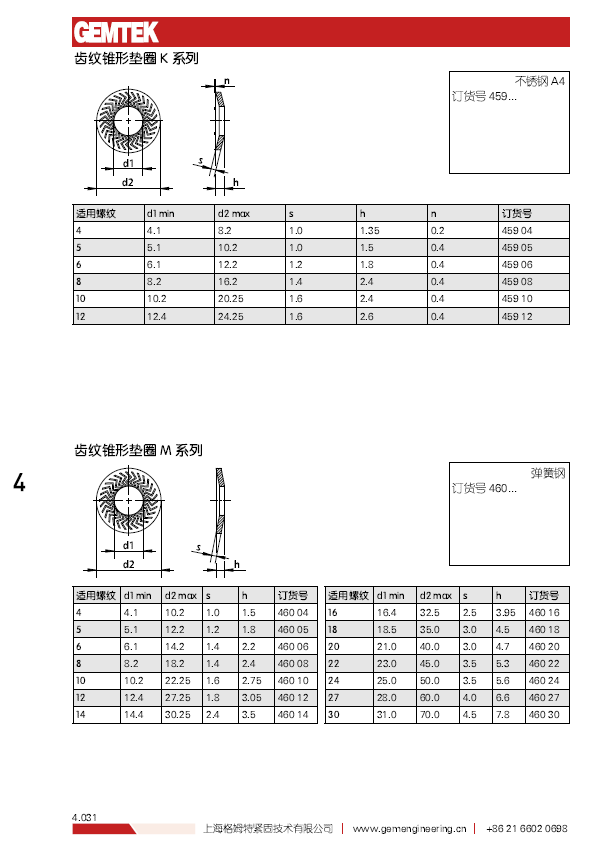 64.停放缓解卡扣螺钉1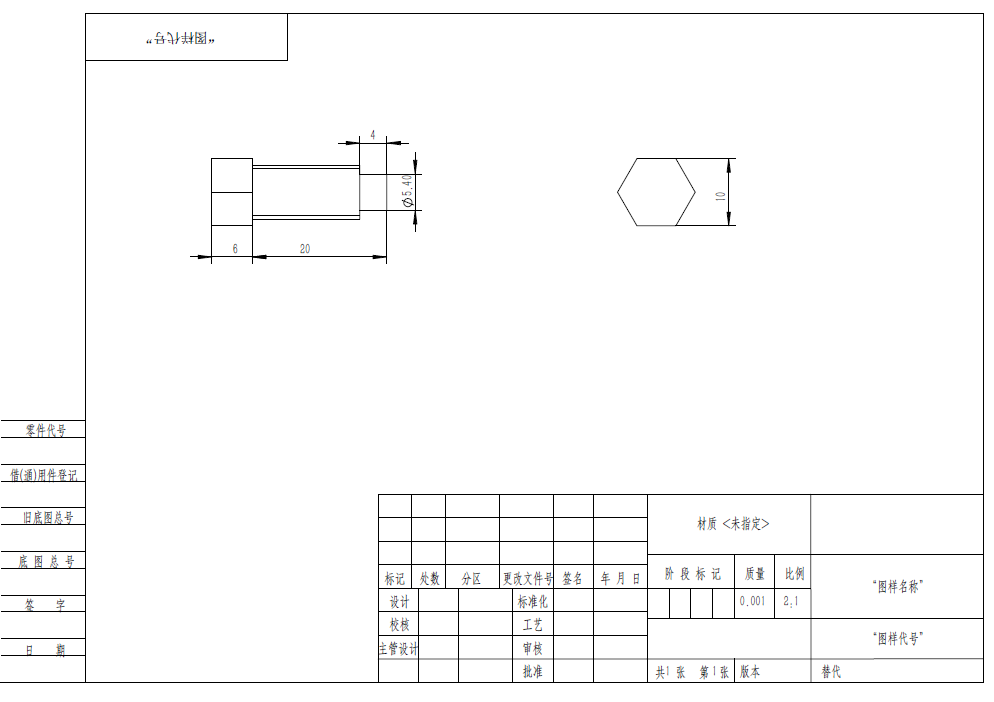 序号物资名称参考规格、技术参数及要求 单位数量参考品牌备注1二硫化钼 MOLYKOTE BR2 PLUS  
二硫化钼润滑脂 1kg/桶瓶2 MOLYKOTE2轮胎拆装润滑膏UNNIVERSAL 多功能轮胎拆装润滑膏3.5KG桶2UNNIVERSAL3润滑脂壳牌 AEROSHELL GREASE 64 3KG/桶罐1壳牌4润滑油壳牌 Shell Gadus S2 V100 3  18kg/桶桶1壳牌5润滑脂KLUBER  SYNTHESO GLEP 1 1KG/桶  桶1KLUBER6油脂壳牌GADUS S2 V220 2
18KG/桶桶1壳牌7渗透探伤喷剂DPT-3，一套3瓶，500ml/瓶，包括显影剂，渗透剂，清洗剂                        套5上海新美达8铁氟龙高温胶布日东NITTO No:903UL 0.08*13mm,长度10m盒12NITTO9橡胶板橡胶板 1000*2000*20mm块4无品牌要求10不锈钢管接头GE10LM22*1.5EDOMD71个5PARKER 11不锈钢管接头GE10LR1/2EDOMD71个5PARKER 12不锈钢管接头G18LREDOMD71 个10PARKER 13不锈钢管接头GE22LR1/2EDOMD71个5PARKER 14不锈钢管接头GE22LREDOMD71个5PARKER 15不锈钢管接头GE10LREDOMD71个10PARKER 16不锈钢管接头GE10LM12*1.5DOMED71个10PARKER 17不锈钢管接头EW10LOMD71 个10PARKER 18不锈钢管接头GE10LR3/8EDOMD71个10PARKER 19EP阀橡胶垫克诺尔 B88957/003套15克诺尔20车钩与车体连接接地线螺栓1GB5783 参考 格姆特 M10*40 A4-70 个320格姆特、万喜、柏中21车钩与车体连接接地线螺母1GB6170 参考 格姆特M10 A2-70个320格姆特、万喜、柏中22车钩与车体连接接地线弹垫1GB93 参考 格姆特M10 A4个640格姆特、万喜、柏中23车钩与车体连接接地线平垫1GB97 参考 格姆特 M10 A4个640格姆特、万喜、柏中24空簧上口安装平垫圈1DIN7349 参考格姆特M16 碳钢DAC个1536格姆特、万喜、柏中25空簧上口安装锥形垫片1DIN6796 参考格姆特 M16 FSTDAC个1536格姆特、万喜、柏中26空簧上口安装高压安全垫1HS 参考格姆特 FST DAC/非标-高压安全垫圈HS16-FST-DAC 通用型号个1536格姆特、万喜、柏中27附加风缸抱箍内六角螺栓1DIN912 参考格姆特 M10*100 A2-70个192格姆特、万喜、柏中28附加风缸抱箍尼龙锁紧螺母1DIN985 参考格姆特 M10 A2-70个192格姆特、万喜、柏中29解钩箱固定螺气动阀外六角螺栓1GB5783参考格姆特 M6*25 A2-70个128格姆特、万喜、柏中30解钩箱固定螺气动阀垫片1DIN7349参考格姆特 M6 A2-70个128格姆特、万喜、柏中31解钩箱固定螺气动阀尼龙螺母1DIN982 参考格姆特 M6 A2-70个128格姆特、万喜、柏中32解钩箱固定螺气动阀锁紧垫片1SKS6参考格姆特 M6 不锈钢/非标-齿纹垫圈SKS6-A2通用型号个128格姆特、万喜、柏中33风源模块接地六角螺栓1DIN933 参考格姆特 M10*16 A2-70个16格姆特、万喜、柏中34风源模块接地弹垫1GB93 参考格姆特 M10 A2个16格姆特、万喜、柏中35风源模块接地平垫1DIN125A 参考格姆特 M10 A2个16格姆特、万喜、柏中36跨接电缆接线盒固定螺栓1 DIN933 参考格姆特 M10*50 A2-70个640格姆特、万喜、柏中37跨接电缆接线盒固定垫片1SKS10参考格姆特 M10 不锈钢/非标-齿纹垫圈SKS10-A2通用型号个640格姆特、万喜、柏中38跨接电缆接线盒固定垫片1DIN7349 参考格姆特M10 A2个1280格姆特、万喜、柏中39跨接电缆接线盒固定螺母1DIN982 参考格姆特 M10 A2-70个640格姆特、万喜、柏中40解钩按钮固定花垫1SKS6 参考格姆特 M6 不锈钢/非标-齿纹垫圈SKS6-A2通用型号个64格姆特、万喜、柏中41解钩按钮固定螺栓1GB5783 参考格姆特 M6*50 A2-70个64格姆特、万喜、柏中42解钩按钮固定平垫1DIN7349 参考格姆特 M6 A2个64格姆特、万喜、柏中43解钩按钮固定尼龙螺母1DIN982 参考格姆特 M6 A2-70个64格姆特、万喜、柏中44气管固定螺栓差压螺栓1GB5783 参考格姆特 M6*55 A2-70个384格姆特、万喜、柏中45气管固定螺栓差压平垫1DIN7349 参考格姆特 M6 A2个384格姆特、万喜、柏中46气管固定螺栓差压花垫1SKS6 参考格姆特 M6 不锈钢/非标-齿纹垫圈SKS6-A2通用型号个384格姆特、万喜、柏中47气管固定螺栓差压尼龙螺母1DIN982 参考格姆特 M6 A2-70个384格姆特、万喜、柏中48EP阀固定螺栓1DIN933 参考格姆特 M12*25 碳钢8.8 A3C个384格姆特、万喜、柏中49EP阀固定平垫1DIN125A 参考格姆特 M12 A2个384格姆特、万喜、柏中50EP阀固定弹簧垫圈1DIN127B  参考格姆特 M12 A2个384格姆特、万喜、柏中51电磁阀接地螺钉1GB29.1 参考格姆特 M5*8  蓝白锌 碳钢个320格姆特、万喜、柏中52C型槽花垫1SKK10 参考格姆特 M10 不锈钢/非标-齿纹垫圈SKK6-A2通用型号个64格姆特、万喜、柏中53C型槽螺母1DIN982 参考格姆特 M8 A4-80个64格姆特、万喜、柏中54轴箱后端盖弹垫1GB93 参考格姆特 M16 ST A3C个3072格姆特、万喜、柏中55摩擦盘安装法兰六角螺栓1VERBUS RIPP 参考格姆特 M8*20 10.9 DAC个960格姆特、万喜、柏中56接地总成安装法兰六角螺栓1法兰外六角防松螺栓VERBUS RIPP 参考格姆特 M10*35 100 DAC个240格姆特、万喜、柏中57接地总成安装平垫1DIN9021参考格姆特 M10 A2个240格姆特、万喜、柏中58接地碳刷安装螺栓1GB29.1 参考格姆特 M6*14 碳钢个240格姆特、万喜、柏中59接地碳刷安装平垫1GB97.1 参考格姆特 M6 碳钢白锌个240格姆特、万喜、柏中60接地外罩双面齿垫片1S6 参考格姆特 M6 不锈钢/非标锯齿安全垫圈S6-A2通用型号个960格姆特、万喜、柏中61接地外罩安装螺栓1 GB5783 参考格姆特 M6*12 A4-80 个960格姆特、万喜、柏中62轮缘润滑与构架螺栓1GB/T5783-2000参考 格姆特M16×50 8.8 发黑个32格姆特、万喜、柏中63停放自动拉绳固定六角螺栓1G5783 参考 格姆特M6*30 8.8 A3C个768格姆特、万喜、柏中64停放缓解卡扣螺钉1参考 格姆特 M8X20-8.8 厚六角头（S10H6）圆柱型端部（d5.4X4）具体见图纸个96格姆特、万喜、柏中65抗侧滚杆专用平垫片1参考 格姆特13.9*20.1*1.96 碳钢白锌/非标垫圈13.9X20X2-碳钢，见参数个192格姆特、万喜、柏中66抗侧滚专用锥垫1DIN2093A参考 格姆特 63X31X3.5 DAC  具体见图纸个384格姆特、万喜、柏中67抗侧滚专用开槽螺母1参考 格姆特 M30X1.5 8级 具体见图纸个384格姆特、万喜、柏中68抗侧滚扭杆端盖螺栓1GB5783 参考 格姆特M8*40 ST8.8 DAC个1536格姆特、万喜、柏中69抗侧滚扭杆端盖平垫1GB97 参考 格姆特M8 ST DAC个1536格姆特、万喜、柏中70抗侧滚扭杆端盖弹垫1GB93 参考 格姆特M8 ST DAC个1536格姆特、万喜、柏中71抗侧滚扭杆开口销1GB91 参考 格姆特5.6*60  厂家带走确认个384格姆特、万喜、柏中72绝缘子安装螺柱1DIN976-1-2002 参考 格姆特 M20*47 A4-70个128格姆特、万喜、柏中73高度阀球头连接螺栓1参考格姆特 非标T型螺栓 不锈钢  具体见图纸 个144格姆特、万喜、柏中74高度阀球头连接开槽螺母1GB6178 参考格姆特  M10 A2个144格姆特、万喜、柏中75高度阀球头连接平垫1GB97 参考格姆特M10 A2个144格姆特、万喜、柏中76高度阀球头连接弹垫1GB93 参考格姆特 M10 A2个144格姆特、万喜、柏中77高度阀球头连接锥垫1参考格姆特 非标外锥形垫圈M10 A2 具体见图纸个144格姆特、万喜、柏中78全自动电钩箱与车体连接固定螺栓GB5783 参考 格姆特 M10×25 A2-70个128格姆特、万喜、柏中79全自动电钩箱与车体连接固定平垫GB93 参考格姆特 M10 A2-70个128格姆特、万喜、柏中80全自动电钩箱与车体连接固定弹垫GB97 参考格姆特 M10 A2-70个128格姆特、万喜、柏中81高速断路器保护罩螺栓1（含尼龙垫圈）GB5783 参考格姆特 M8X20 A2-70(含六角白色尼龙垫圈厚度3.5，外径18，锥形）个128格姆特、万喜、柏中82辅逆通风栅平垫1GB97 参考格姆特 M6 A4个64格姆特、万喜、柏中83辅逆通风栅弹垫1参考格姆特  washer 468 M6 非标鞍型垫圈M6-A2见图纸个288格姆特、万喜、柏中84辅逆通风栅螺栓1GB5783 参考格姆特  M6X20 A4-70个288格姆特、万喜、柏中85Q51底座螺栓1GB5783 参考格姆特 M6X16 A4-70个64格姆特、万喜、柏中86Q51底座磨面弹垫1参考格姆特  washer 468 M6 非标鞍型垫圈M6-A2见图纸个64格姆特、万喜、柏中87Q51底座磨面平垫1 GB97 参考格姆特 M6 A4个64格姆特、万喜、柏中88Q51接线螺栓1GB5783 参考格姆特 M8X20 A4-70个96格姆特、万喜、柏中89Q51接线磨面弹垫1参考格姆特  washer 468 M8 非标鞍型垫圈M8-A2见图纸个96格姆特、万喜、柏中90Q51接线磨面平垫1GB97 参考格姆特 M8 A4个96格姆特、万喜、柏中91辅逆风机M41盖板螺栓1GB5783 参考格姆特 M6X20 A2-70个896格姆特、万喜、柏中92辅逆风机M41盖板平垫1GB97 参考格姆特 M6 A4个896格姆特、万喜、柏中93辅逆风机M41盖板弹垫1参考格姆特  washer 468 M6 非标鞍型垫圈M6-A2见图纸个896格姆特、万喜、柏中94辅逆滑轨外紧固螺栓1GB5783 参考格姆特M8X20 A4-70个128格姆特、万喜、柏中95辅逆滑轨外紧固平垫1GB97 参考格姆特M8 A2个288格姆特、万喜、柏中96辅逆滑轨外紧固弹垫1参考格姆特  washer 468 M8 非标鞍型垫圈M8-A2见图纸个128格姆特、万喜、柏中97PWM螺母1参考格姆特 CS serrated Nut M8 8级 A3C/组合螺母M8-8-A3C 见图纸个480格姆特、万喜、柏中98辅逆模块滑道上端螺栓1GB5783参考格姆特 M8X20 A4-70个288格姆特、万喜、柏中99辅逆模块滑道上端弹垫1参考格姆特  washer 468 M8 非标鞍型垫圈M8-A2见图纸个288格姆特、万喜、柏中100辅逆模块滑道上端平垫1GB97参考格姆特 M8 A2个288格姆特、万喜、柏中101充电机模块（辅逆）螺栓1GB5783参考格姆特 M8X16 A4-70个192格姆特、万喜、柏中102充电机模块（辅逆）弹垫1参考格姆特  washer 468 M8 非标鞍型垫圈M8-A2见图纸个192格姆特、万喜、柏中103充电机模块（辅逆）平垫1GB97格姆特 M8 A4个192格姆特、万喜、柏中104辅逆盖板紧固螺栓1非标M6*27 半牙 见图纸个64格姆特、万喜、柏中105辅逆盖板紧固螺母1参考格姆特Al螺母 圆螺母 M6，参考第一次对比224项图（铝）/非标圆螺母M6-铝见图纸个64格姆特、万喜、柏中106辅逆盖板紧固平垫1GB96参考格姆特 M6 A4个128格姆特、万喜、柏中107辅逆盖板紧固弹垫1参考格姆特  washer 468 M6 非标鞍型垫圈M6-A2见图纸个64格姆特、万喜、柏中108牵引箱逆变器大线螺栓1GB5783 参考格姆特M10X35 A4-70个1024格姆特、万喜、柏中109牵引箱逆变器大线平垫1GB97参考格姆特 M10 A4个1024格姆特、万喜、柏中110牵引箱逆变器大线弹垫1DIN127参考格姆特 M10 A4个1024格姆特、万喜、柏中111牵引箱逆变器大线螺母1 GB6170参考格姆特 M10 A4个256格姆特、万喜、柏中112牵引箱逆变器滑道螺栓1GB5783参考格姆特 M8X25 A2-70个640格姆特、万喜、柏中113牵引箱逆变器滑道平垫1GB97 参考格姆特M8 A2个640格姆特、万喜、柏中114牵引箱逆变器滑道弹垫1DIN127 参考格姆特M8 A2个640格姆特、万喜、柏中115线路接触器大线螺栓1 GB5783参考格姆特 M12X50 A2-70个128格姆特、万喜、柏中116线路接触器大线螺母1 GB6170 参考格姆特M12 A2个128格姆特、万喜、柏中117线路接触器大线平垫1GB97 参考格姆特M12 A2个256格姆特、万喜、柏中118线路接触器大线弹垫1DIN127 参考格姆特M12 A2个256格姆特、万喜、柏中119预充电接触器底座螺母1GB6170参考格姆特 M6 A4-70个128格姆特、万喜、柏中120预充电接触器底座平垫1GB96参考格姆特 M6 A4个128格姆特、万喜、柏中121预充电接触器底座弹垫1DIN127参考格姆特 M6 A4个128格姆特、万喜、柏中122预充电接触器主触点连接弹垫1DIN127参考格姆特 M5 A2个256格姆特、万喜、柏中123预充电接触器主触点连接螺母1参考格姆特 GB6170？ M5 H=4.5 A2个128格姆特、万喜、柏中124预充电接触器主触点连接螺栓1 GB5783 参考格姆特M5X16 A2-70个128格姆特、万喜、柏中125预充电接触器主触点连接平垫1GB97 参考格姆特M5 A2个256格姆特、万喜、柏中126FSA安装螺栓1GB5783参考格姆特 M5X25 A2-70个256格姆特、万喜、柏中127FSA安装平垫1GB96参考格姆特 M5 A2个256格姆特、万喜、柏中128FSA安装弹垫1DIN127参考格姆特 M5 A2个1024格姆特、万喜、柏中129灯点固定螺栓1GB818参考格姆特M3X5-A2个500格姆特、万喜、柏中130灯罩板固定组合螺栓1内六角、弹垫、平垫组合螺栓M6X15 A2个500格姆特、万喜、柏中131司控器固定螺栓1 GB5782参考格姆特 M6X30 A2-70个32格姆特、万喜、柏中132司控器固定平垫1GB97 参考格姆特M6 A2个32格姆特、万喜、柏中133司控器固定弹垫1 DIN127 参考格姆特M6 A2个32格姆特、万喜、柏中134司控器盖板螺栓1 DIN7991参考格姆特 M5X20 A2-70个96格姆特、万喜、柏中135线卡子螺栓-车体侧DIN933 参考格姆特  M6*55 A2-70个768格姆特、万喜、柏中136线卡子螺母-车体侧ISO 7040-1997 参考格姆特 M6 A2个3072格姆特、万喜、柏中137线卡子平垫-车体侧DIN7349 参考格姆特M6 A2个1536格姆特、万喜、柏中138线卡子弹垫-车体侧齿纹锥垫S系列 参考格姆特 M6 A2个3072格姆特、万喜、柏中139空调接地螺栓1GB5783参考格姆特 M10X35 A2-70个96格姆特、万喜、柏中140空调接地螺栓平垫1GB97参考格姆特 M10 A2 个192格姆特、万喜、柏中141空调接地螺栓弹垫1 GB93 参考格姆特M10 A2个192格姆特、万喜、柏中142空调接地螺栓螺母1 GB6170参考格姆特 M10 A2个96格姆特、万喜、柏中143罩板合页连接弹簧垫圈1DIN 127A 参考 格姆特M6 A2个384格姆特、万喜、柏中144防脱架安装弹簧垫圈1GB/T 93-1987参考 格姆特M8 A2个256格姆特、万喜、柏中145停放缓解卡扣垫片1参考格姆特 460 washer 8  ST DAC非标齿纹垫圈垫圈（M系列）-Fst-DAC见图纸个96格姆特、万喜、柏中146升弓柜2位3通阀安装螺栓1DIN 912-1983参考 格姆特 M6X50 8.8 Fe/Zn个16格姆特、万喜、柏中147升弓柜2位3通阀安装磨面锥垫1W0401参考 格姆特 SKS6  X5CRNIMO17-12-2/非标-齿纹垫圈S系列6-A2通用型号个16格姆特、万喜、柏中148升弓柜2位3通阀座安装螺栓1ISO 4017-1999参考 格姆特 M8X25 A2-70 个16格姆特、万喜、柏中149升弓柜2位3通阀座安装垫圈1 DIN7349-1974参考 格姆特 8.4 A2个16格姆特、万喜、柏中150HMI内六角沉头螺栓1DIN7991参考 格姆特 M5X20 A2-70个64格姆特、万喜、柏中151控制盒接地螺母1GB6170参考 格姆特 M4 A2个48格姆特、万喜、柏中152控制盒接地平垫1GB97 参考 格姆特M4 A2个48格姆特、万喜、柏中153控制盒接地弹垫1GB93 参考 格姆特M4 A2个48格姆特、万喜、柏中154头灯内六角圆柱头螺栓1 GB70.1参考 格姆特 M5X20 A2-70个208格姆特、万喜、柏中155ACSU PACU 内六角圆柱头螺钉1GB70.1参考 格姆特 M6X20 A2-70个64格姆特、万喜、柏中156ACSU PACU 平垫1GB97 参考 格姆特M6 A2个64格姆特、万喜、柏中157ACSU PACU 弹垫1DIN125 参考 格姆特M6 A2个64格姆特、万喜、柏中158IDU 内六角圆柱头螺钉1GB70.1 参考 格姆特M6X16 A2-70个192格姆特、万喜、柏中159IDU 平垫1GB97参考 格姆特 M6 A2个192格姆特、万喜、柏中160IDU 弹垫1DIN125 参考 格姆特M6 A2个192格姆特、万喜、柏中161摄像头螺栓1ISO14583 参考 格姆特M4X16 A2个144格姆特、万喜、柏中162温烟控制盒螺栓1GB818参考 格姆特M4X35 A2个192格姆特、万喜、柏中163温烟控制盒螺母1GB6170参考 格姆特 M4 A2个192格姆特、万喜、柏中164温烟控制盒平垫1 GB97 参考 格姆特M4 A2个192格姆特、万喜、柏中165温烟控制盒弹垫1GB93参考 格姆特 M4 A2个192格姆特、万喜、柏中166行程开关挡圈1参考 格姆特4/0438 044个4000格姆特、万喜、柏中167牵引箱逆变器外紧固弹垫GB/T 93-1987 M8 A2个128格姆特、万喜、柏中168牵引箱逆变器外紧固螺栓GB/T 5783-2000 M8*25  A2-70个128格姆特、万喜、柏中169牵引箱逆变器外紧固平垫DIN 9021-1990 M8（外径24mm） A4-70个128格姆特、万喜、柏中170牵引电机接线盖板螺栓GB/T 5783-2000  M6*12 8.8  蓝白锌个192格姆特、万喜、柏中171牵引电机接线盖板平垫NF E25-511 M6个192格姆特、万喜、柏中172接地线车体端螺栓GB /T 5783-2000 M10*16 A2-70个80格姆特、万喜、柏中173接地线轴箱端螺栓GB /T 5783-2000 M12*18 A4-80个240格姆特、万喜、柏中174构架接地线螺母ISO 4032-1999 M10 A2-70个96格姆特、万喜、柏中175pecu内六角圆柱头螺钉DIN 7991-1986 M4*16 A2个144格姆特、万喜、柏中176避雷器安装螺栓（短）ISO 4017-1999参考 格姆特M10×50 A4-70个64格姆特、万喜、柏中177避雷器安装垫片齿纹锥形垫圈M系列 A2 M10个96格姆特、万喜、柏中178避雷器接地线弹垫DIN127-B  M12 A2个16格姆特、万喜、柏中179避雷器接地线螺母ISO 4032-1999 M12 A4-80个8格姆特、万喜、柏中180牵引电机三相电缆平垫-车体侧DIN125-1-1990 M8 8级 蓝白锌个384格姆特、万喜、柏中181牵引电机三相电缆花纹止退垫片-车体侧格姆特重型锯齿安全垫圈 双面齿 M8 8级 DAC个768格姆特、万喜、柏中182牵引电机三相电缆弹垫-电机侧DIN127-1987 B型 M8 A3C个192格姆特、万喜、柏中183抗侧滚夹钳平垫GB97 M12 DAC个768格姆特、万喜、柏中合计65330